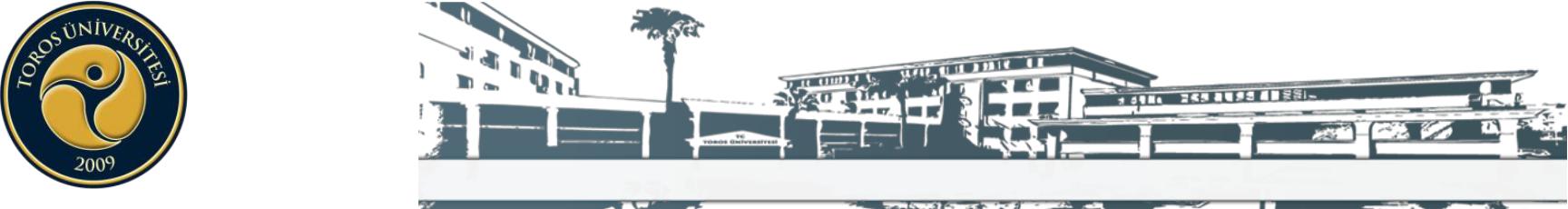               TOROS ÜNİVERSİTESİ MYO İSG 1. SINIF 2019-2020 GÜZ DÖNEMİ BÜTÜNLEME SINAV PROGRAMI Form No: FR-046; Revizyon Tarihi: -----; Revizyon No:00                          GÜNSAATPAZARTESİ13 01 2020SALI14 01 2020ÇARŞAMBA15 01 2020PERŞEMBE16 01 2020CUMA17 01 202008:10-09:0009:10-10:0010:10-11:00Ders Kodu: ISG 107 Ders Adı: TEMEL ELEKTRİK VE MAKİNE TEÇHİZATDerslik: 45 Evler Kampüsü B 405Öğr.Gör.  Yusuf MURATOĞLUDers Kodu: ISG 109Ders Adı: TEMEL BİLGİ TEKNOLOJİLERİDerslik: 45 Evler Kampüsü B 401Öğr. Gör. Burak CAN11:10-12:00Ders Kodu: TD 101Ders Adı: TÜRK DİLİ VE EDEBİYATI IDerslik: 45 Evler Kampüsü B 406 Öğr. Gör. Seçil BİBERDers Kodu: ISG 105Ders Adı: İŞ SAĞLIĞI VE GÜVENLİĞİ IDerslik: 45 Evler Kampüsü B 105Öğr. Gör. Sabri KALKAN12:00-13:0013:10-14:00Ders Kodu: ATA 101Ders Adı: ATATÜRK İLKELERİ VE İNKİLAP TARİHİDerslik: 45 Evler Kampüsü B 406 Öğr. Gör. Anıl ÜZDENDers Kodu: MAT 103Ders Adı: MATEMATİKDerslik: 45 Evler Kampüsü B 402-B 405Öğr. Gör. Akın ABA14:10-15:00Ders Kodu: ISG 111Ders Adı: İŞ SAĞLIĞI VE MESLEK HASTALIKLARIDerslik: 45 Evler Kampüsü B 406  Öğr. Gör. Erol ÖZERDers Kodu: ISG 107 Ders Adı: GENEL KİMYADerslik: 45 Evler Kampüsü B 105-106 Öğr. Gör. Dilşat AKGÜLDers Kodu: ING 101Ders Adı:İngilizce IDerslik: B-406 Öğr.Gör. Bilgenur HAYAT15:10-16:0016:10-17:00